ESCOLA MUNICIPAL DE EDUCAÇÃO BÁSICA ALFREDO GOMES. 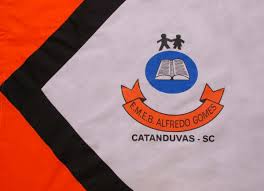 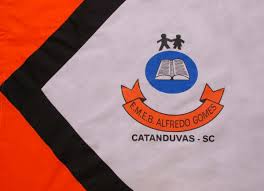 CATANDUVAS, AGOSTO DE 2020.DIRETORA: IVANIA AP. NORA ASSESSORA TÉCNICA PEDAGÓGICA: SIMONE ANDRÉA CARLASSESSORA TÉCNICA ADMINISTRATIVA: TANIA NUNES DE ÁVILAPROFESSORA REGENTE: TACIANA CLAUDIA FELIPE2ª PROFESSORA: JANETE TACIANA DE MARQUIASTURMA: 4º ANO VESPERTINOSEQUÊNCIA DIDÁTICA DO 4º ANO VESPERTINO MÊS DE AGOSTO TÍTULO: CULTURA AFRICANA ATIVIDADE 03 MATEMÁTICADURAÇÃO: 24/08 ATÉ 28/08OLÁ; QUERIDA LAVÍNIA.  ESPERO QUE TUDO ESTEJA BEM COM VOCÊ E SUA FAMÍLIA. A PROFESSORA ESTÁ COM MUITA SAUDADE DE VOCÊ. VAMOS CONTINUAR EM CASA, MAS, AS ATIVIDADES NÃO PODEM PARAR.  FAÇA COM MUITO CAPRICHO E DEDICAÇÃO. QUALQUER DÚVIDA ESTOU A DISPOSIÇÃO. BEIJOS FIQUEM COM DEUS!FAÇA TUDO COM CALMA E BEM CAPRICHADO. FAZER AS TAREFAS NO CADERNO DE ATIVIDADES;1. FAZER A DATA;2. ESCREVA O SEU NOME COMPLETO.ATIVIDADEALGUNS ALIMENTOS QUE CONSUMIMOS NO BRASIL FAZEM PARTE DA CULINÁRIA AFRICANA UM DELES É O QUIABO: QUIABO, GINGOMBÔ OU GOMBÔ SÃO ALGUNS DOS NOMES DADO AO FRUTO DO QUIABEIRO, DE ORIGEM AFRICANA.O QUIABO CHEGOU AO BRASIL JUNTO COM OS ESCRAVOS TRAZIDOS DA ÁFRICA E DESENVOLVEU-SE MUITO BEM POR AQUI, PRINCIPALMENTE NA BAHIA ONDE É USADO PARA FAZER O PRATO TÍPICO O CARURU. 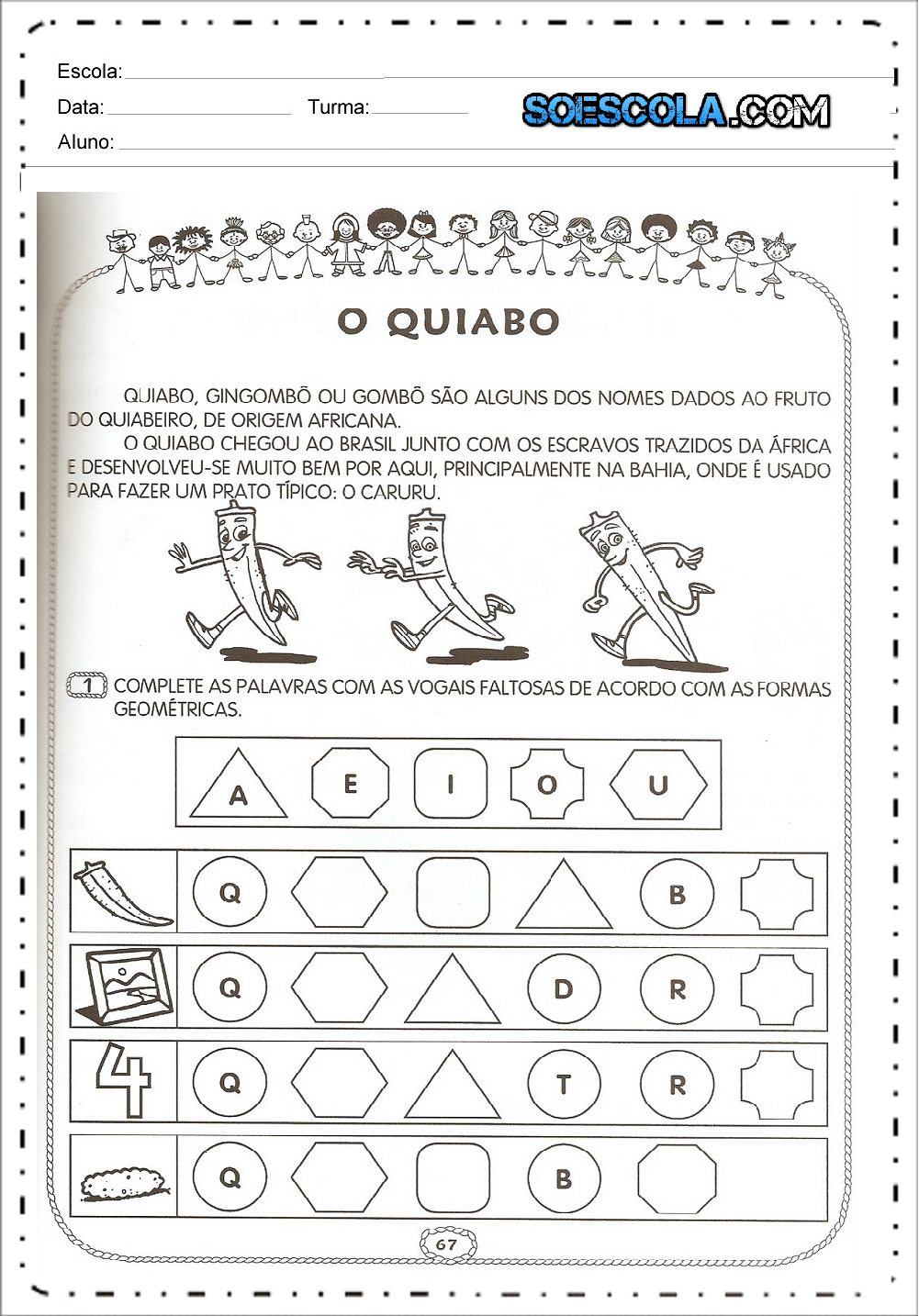 